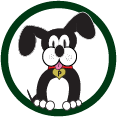 Pinecrest Parent Council AgendaJanuary 9, 20187:00 PMCall to OrderWelcome and IntroductionApproval of agendaApproval of December 2017 minutesOfficer ReportsPresidents: Katie Van Dorn and Lisa ParkerVice President: Tanya MerrittTreasurer: Amy Adams Secretary: Meghan DrouareVolunteer Coordinator: Ellie VlahosBook Fair Coordinator: Christe AlwinPrincipal: Amy WebsterTeacher Representative Board of Education representativeOld/New BusinessTeacher grants Multicultural NightNewsletter Box Tops for Education Spirit wear orders OtherUpcoming Events: Multicultural Night – Thursday, January 25Heart Hop Dance – Friday, February 23 The Carnival – June 1Open Discussion/QuestionsAdjournment